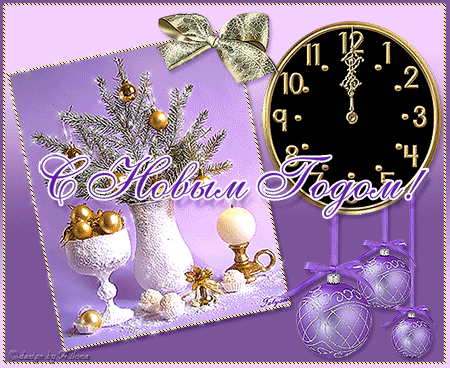                                      С Новым Годом друзья и коллеги!
Снова счастье стучится в наш дом!
Значит, жизнь будет доброй навеки,
Значит, все мы невзгоды пройдем! 
Механизмом единым вращаясь,
Наше дело стремится вперед!
А за ним мы идем улыбаясь
И продолжим идти каждый год!         Калужская  областная  организация  профсоюза работников здравоохранения РФ     Л.И. Галкина
